APPLICATION FOR
RECLAMATION PERMIT AND PLAN
(Form SM-8A)
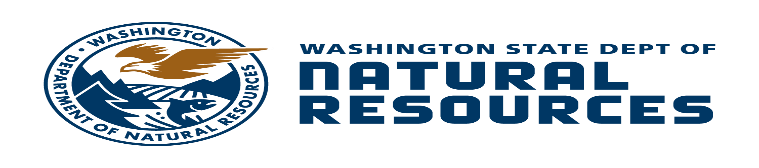 Check appropriate box(es):      new permit        revision of existing permit       transfer of permit        expansionNOTE:  Do not attempt to complete this form until you have carefully read “Instructions for Form SM-8A”.1.  NAME OF APPLICANT/PERMIT HOLDER(S)1.  NAME OF APPLICANT/PERMIT HOLDER(S)1.  NAME OF APPLICANT/PERMIT HOLDER(S)1.  NAME OF APPLICANT/PERMIT HOLDER(S)1.  NAME OF APPLICANT/PERMIT HOLDER(S)1.  NAME OF APPLICANT/PERMIT HOLDER(S)1.  NAME OF APPLICANT/PERMIT HOLDER(S)1.  NAME OF APPLICANT/PERMIT HOLDER(S)1.  NAME OF APPLICANT/PERMIT HOLDER(S)1.  NAME OF APPLICANT/PERMIT HOLDER(S)1.  NAME OF APPLICANT/PERMIT HOLDER(S)1.  NAME OF APPLICANT/PERMIT HOLDER(S)1.  NAME OF APPLICANT/PERMIT HOLDER(S)1.  NAME OF APPLICANT/PERMIT HOLDER(S)2.  MAILING ADDRESS2.  MAILING ADDRESS2.  MAILING ADDRESS2.  MAILING ADDRESS2.  MAILING ADDRESS2.  MAILING ADDRESS2.  MAILING ADDRESS3.  Telephone       	Email       3.  Telephone       	Email       3.  Telephone       	Email       3.  Telephone       	Email       3.  Telephone       	Email       3.  Telephone       	Email       3.  Telephone       	Email       4.  NAME OF MINE4.  NAME OF MINE4.  NAME OF MINE4.  NAME OF MINE4.  NAME OF MINE4.  NAME OF MINE4.  NAME OF MINE5.  Street address and milepost of surface mine5.  Street address and milepost of surface mine5.  Street address and milepost of surface mine5.  Street address and milepost of surface mine5.  Street address and milepost of surface mine5.  Street address and milepost of surface mine5.  Street address and milepost of surface mine6.  Distance (miles)6.  Distance (miles)7.  Direction from7.  Direction from7.  Direction from8.  Nearest community8.  Nearest community9.  COUNTY       No attachments will be accepted.  Legal Description of permit area:9.  COUNTY       No attachments will be accepted.  Legal Description of permit area:9.  COUNTY       No attachments will be accepted.  Legal Description of permit area:9.  COUNTY       No attachments will be accepted.  Legal Description of permit area:9.  COUNTY       No attachments will be accepted.  Legal Description of permit area:9.  COUNTY       No attachments will be accepted.  Legal Description of permit area:9.  COUNTY       No attachments will be accepted.  Legal Description of permit area:1/4SectionSectionTownshipTownshipTownshipRange10.  Do you or any person, partnership, or corporation 
associated with you now hold, or have you held, a 
surface mining operating or reclamation permit?	  yes        noIf you answered yes to the above, please list:10.  Do you or any person, partnership, or corporation 
associated with you now hold, or have you held, a 
surface mining operating or reclamation permit?	  yes        noIf you answered yes to the above, please list:10.  Do you or any person, partnership, or corporation 
associated with you now hold, or have you held, a 
surface mining operating or reclamation permit?	  yes        noIf you answered yes to the above, please list:10.  Do you or any person, partnership, or corporation 
associated with you now hold, or have you held, a 
surface mining operating or reclamation permit?	  yes        noIf you answered yes to the above, please list:10.  Do you or any person, partnership, or corporation 
associated with you now hold, or have you held, a 
surface mining operating or reclamation permit?	  yes        noIf you answered yes to the above, please list:10.  Do you or any person, partnership, or corporation 
associated with you now hold, or have you held, a 
surface mining operating or reclamation permit?	  yes        noIf you answered yes to the above, please list:10.  Do you or any person, partnership, or corporation 
associated with you now hold, or have you held, a 
surface mining operating or reclamation permit?	  yes        noIf you answered yes to the above, please list:11.  Are all of these mines now in compliance with 
RCW 78.44, WAC 332-18, and conditions of the permits?	  yes         noHave you ever had a surface mine operating or
reclamation permit revoked?	  yes         noHave you ever had a reclamation security forfeited?	  yes         noIf you answered yes to either of the above, give permit number(s):       11.  Are all of these mines now in compliance with 
RCW 78.44, WAC 332-18, and conditions of the permits?	  yes         noHave you ever had a surface mine operating or
reclamation permit revoked?	  yes         noHave you ever had a reclamation security forfeited?	  yes         noIf you answered yes to either of the above, give permit number(s):       11.  Are all of these mines now in compliance with 
RCW 78.44, WAC 332-18, and conditions of the permits?	  yes         noHave you ever had a surface mine operating or
reclamation permit revoked?	  yes         noHave you ever had a reclamation security forfeited?	  yes         noIf you answered yes to either of the above, give permit number(s):       11.  Are all of these mines now in compliance with 
RCW 78.44, WAC 332-18, and conditions of the permits?	  yes         noHave you ever had a surface mine operating or
reclamation permit revoked?	  yes         noHave you ever had a reclamation security forfeited?	  yes         noIf you answered yes to either of the above, give permit number(s):       11.  Are all of these mines now in compliance with 
RCW 78.44, WAC 332-18, and conditions of the permits?	  yes         noHave you ever had a surface mine operating or
reclamation permit revoked?	  yes         noHave you ever had a reclamation security forfeited?	  yes         noIf you answered yes to either of the above, give permit number(s):       11.  Are all of these mines now in compliance with 
RCW 78.44, WAC 332-18, and conditions of the permits?	  yes         noHave you ever had a surface mine operating or
reclamation permit revoked?	  yes         noHave you ever had a reclamation security forfeited?	  yes         noIf you answered yes to either of the above, give permit number(s):       11.  Are all of these mines now in compliance with 
RCW 78.44, WAC 332-18, and conditions of the permits?	  yes         noHave you ever had a surface mine operating or
reclamation permit revoked?	  yes         noHave you ever had a reclamation security forfeited?	  yes         noIf you answered yes to either of the above, give permit number(s):       12. TOTAL ACREAGE OF PERMIT AREA APPLIED FOR:(Include all acreage to be permitted. See Form SM-6.) 	      acres12. TOTAL ACREAGE OF PERMIT AREA APPLIED FOR:(Include all acreage to be permitted. See Form SM-6.) 	      acres12. TOTAL ACREAGE OF PERMIT AREA APPLIED FOR:(Include all acreage to be permitted. See Form SM-6.) 	      acres12. TOTAL ACREAGE OF PERMIT AREA APPLIED FOR:(Include all acreage to be permitted. See Form SM-6.) 	      acres12. TOTAL ACREAGE OF PERMIT AREA APPLIED FOR:(Include all acreage to be permitted. See Form SM-6.) 	      acres12. TOTAL ACREAGE OF PERMIT AREA APPLIED FOR:(Include all acreage to be permitted. See Form SM-6.) 	      acres12. TOTAL ACREAGE OF PERMIT AREA APPLIED FOR:(Include all acreage to be permitted. See Form SM-6.) 	      acres13.  Total disturbed acreage (Include all acreage to be disturbed by mining and reclamation during the life of the mine.)Total area to be disturbed:       acres.Area to be disturbed in next 36 months:       acres.13.  Total disturbed acreage (Include all acreage to be disturbed by mining and reclamation during the life of the mine.)Total area to be disturbed:       acres.Area to be disturbed in next 36 months:       acres.13.  Total disturbed acreage (Include all acreage to be disturbed by mining and reclamation during the life of the mine.)Total area to be disturbed:       acres.Area to be disturbed in next 36 months:       acres.13.  Total disturbed acreage (Include all acreage to be disturbed by mining and reclamation during the life of the mine.)Total area to be disturbed:       acres.Area to be disturbed in next 36 months:       acres.13.  Total disturbed acreage (Include all acreage to be disturbed by mining and reclamation during the life of the mine.)Total area to be disturbed:       acres.Area to be disturbed in next 36 months:       acres.13.  Total disturbed acreage (Include all acreage to be disturbed by mining and reclamation during the life of the mine.)Total area to be disturbed:       acres.Area to be disturbed in next 36 months:       acres.13.  Total disturbed acreage (Include all acreage to be disturbed by mining and reclamation during the life of the mine.)Total area to be disturbed:       acres.Area to be disturbed in next 36 months:       acres.14.  Maximum vertical depth (thickness) mined below pre-mining topographic grade will be       feet.14.  Maximum vertical depth (thickness) mined below pre-mining topographic grade will be       feet.14.  Maximum vertical depth (thickness) mined below pre-mining topographic grade will be       feet.14.  Maximum vertical depth (thickness) mined below pre-mining topographic grade will be       feet.14.  Maximum vertical depth (thickness) mined below pre-mining topographic grade will be       feet.14.  Maximum vertical depth (thickness) mined below pre-mining topographic grade will be       feet.14.  Maximum vertical depth (thickness) mined below pre-mining topographic grade will be       feet.15.  Lowest elevation of excavated mine will be       feet relative to mean sea level.Highest elevation of excavated mine will be       feet relative to mean sea level.15.  Lowest elevation of excavated mine will be       feet relative to mean sea level.Highest elevation of excavated mine will be       feet relative to mean sea level.15.  Lowest elevation of excavated mine will be       feet relative to mean sea level.Highest elevation of excavated mine will be       feet relative to mean sea level.15.  Lowest elevation of excavated mine will be       feet relative to mean sea level.Highest elevation of excavated mine will be       feet relative to mean sea level.15.  Lowest elevation of excavated mine will be       feet relative to mean sea level.Highest elevation of excavated mine will be       feet relative to mean sea level.15.  Lowest elevation of excavated mine will be       feet relative to mean sea level.Highest elevation of excavated mine will be       feet relative to mean sea level.15.  Lowest elevation of excavated mine will be       feet relative to mean sea level.Highest elevation of excavated mine will be       feet relative to mean sea level.16.  Type of proposed or existing mine:    pit       quarry16.  Type of proposed or existing mine:    pit       quarry16.  Type of proposed or existing mine:    pit       quarry16.  Type of proposed or existing mine:    pit       quarry16.  Type of proposed or existing mine:    pit       quarry16.  Type of proposed or existing mine:    pit       quarry16.  Type of proposed or existing mine:    pit       quarry17. Material(s) to be mined:    sand and gravel       rock or stone       clay       metal       limestone       silica       other  ______17. Material(s) to be mined:    sand and gravel       rock or stone       clay       metal       limestone       silica       other  ______17. Material(s) to be mined:    sand and gravel       rock or stone       clay       metal       limestone       silica       other  ______17. Material(s) to be mined:    sand and gravel       rock or stone       clay       metal       limestone       silica       other  ______17. Material(s) to be mined:    sand and gravel       rock or stone       clay       metal       limestone       silica       other  ______17. Material(s) to be mined:    sand and gravel       rock or stone       clay       metal       limestone       silica       other  ______17. Material(s) to be mined:    sand and gravel       rock or stone       clay       metal       limestone       silica       other  ______17. Material(s) to be mined:    sand and gravel       rock or stone       clay       metal       limestone       silica       other  ______17. Material(s) to be mined:    sand and gravel       rock or stone       clay       metal       limestone       silica       other  ______17. Material(s) to be mined:    sand and gravel       rock or stone       clay       metal       limestone       silica       other  ______17. Material(s) to be mined:    sand and gravel       rock or stone       clay       metal       limestone       silica       other  ______17. Material(s) to be mined:    sand and gravel       rock or stone       clay       metal       limestone       silica       other  ______17. Material(s) to be mined:    sand and gravel       rock or stone       clay       metal       limestone       silica       other  ______17. Material(s) to be mined:    sand and gravel       rock or stone       clay       metal       limestone       silica       other  ______17. Material(s) to be mined:    sand and gravel       rock or stone       clay       metal       limestone       silica       other  ______17. Material(s) to be mined:    sand and gravel       rock or stone       clay       metal       limestone       silica       other  ______17. Material(s) to be mined:    sand and gravel       rock or stone       clay       metal       limestone       silica       other  ______17. Material(s) to be mined:    sand and gravel       rock or stone       clay       metal       limestone       silica       other  ______17. Material(s) to be mined:    sand and gravel       rock or stone       clay       metal       limestone       silica       other  ______17. Material(s) to be mined:    sand and gravel       rock or stone       clay       metal       limestone       silica       other  ______17. Material(s) to be mined:    sand and gravel       rock or stone       clay       metal       limestone       silica       other  ______18.  Deposit type:    glacial       river floodplain (alluvial)  river channel deposits     talus     bedrock     lode     other  ______18.  Deposit type:    glacial       river floodplain (alluvial)  river channel deposits     talus     bedrock     lode     other  ______18.  Deposit type:    glacial       river floodplain (alluvial)  river channel deposits     talus     bedrock     lode     other  ______18.  Deposit type:    glacial       river floodplain (alluvial)  river channel deposits     talus     bedrock     lode     other  ______18.  Deposit type:    glacial       river floodplain (alluvial)  river channel deposits     talus     bedrock     lode     other  ______18.  Deposit type:    glacial       river floodplain (alluvial)  river channel deposits     talus     bedrock     lode     other  ______18.  Deposit type:    glacial       river floodplain (alluvial)  river channel deposits     talus     bedrock     lode     other  ______19.  Expected start date of mining:19.  Expected start date of mining:19.  Expected start date of mining:19.  Expected start date of mining:20.  Estimated number of years:20.  Estimated number of years:20.  Estimated number of years:21.  Total quantity to be mined over life of mine (estimated):        tons or   cu yds21.  Total quantity to be mined over life of mine (estimated):        tons or   cu yds21.  Total quantity to be mined over life of mine (estimated):        tons or   cu yds21.  Total quantity to be mined over life of mine (estimated):        tons or   cu yds22.  Estimated annual production:        tons or   cu yds22.  Estimated annual production:        tons or   cu yds22.  Estimated annual production:        tons or   cu yds23.  Subsequent land use:    industrial       commercial       residential  agricultural       forestry       wetlands and lakes  other       County or Municipality Approval for 
Surface Mining (Form SM-6) attached?	  yes       no 23.  Subsequent land use:    industrial       commercial       residential  agricultural       forestry       wetlands and lakes  other       County or Municipality Approval for 
Surface Mining (Form SM-6) attached?	  yes       no 23.  Subsequent land use:    industrial       commercial       residential  agricultural       forestry       wetlands and lakes  other       County or Municipality Approval for 
Surface Mining (Form SM-6) attached?	  yes       no 23.  Subsequent land use:    industrial       commercial       residential  agricultural       forestry       wetlands and lakes  other       County or Municipality Approval for 
Surface Mining (Form SM-6) attached?	  yes       no 23.  Subsequent land use:    industrial       commercial       residential  agricultural       forestry       wetlands and lakes  other       County or Municipality Approval for 
Surface Mining (Form SM-6) attached?	  yes       no 23.  Subsequent land use:    industrial       commercial       residential  agricultural       forestry       wetlands and lakes  other       County or Municipality Approval for 
Surface Mining (Form SM-6) attached?	  yes       no 23.  Subsequent land use:    industrial       commercial       residential  agricultural       forestry       wetlands and lakes  other       County or Municipality Approval for 
Surface Mining (Form SM-6) attached?	  yes       no 24.  Reclaimed elevation of floor of mine:       feet relative to mean sea levelReclaimed elevation is shown on cross sections?	  yes       no24.  Reclaimed elevation of floor of mine:       feet relative to mean sea levelReclaimed elevation is shown on cross sections?	  yes       no24.  Reclaimed elevation of floor of mine:       feet relative to mean sea levelReclaimed elevation is shown on cross sections?	  yes       no24.  Reclaimed elevation of floor of mine:       feet relative to mean sea levelReclaimed elevation is shown on cross sections?	  yes       no24.  Reclaimed elevation of floor of mine:       feet relative to mean sea levelReclaimed elevation is shown on cross sections?	  yes       no24.  Reclaimed elevation of floor of mine:       feet relative to mean sea levelReclaimed elevation is shown on cross sections?	  yes       no24.  Reclaimed elevation of floor of mine:       feet relative to mean sea levelReclaimed elevation is shown on cross sections?	  yes       no25. SEPA Checklist required?	  yes       no25. SEPA Checklist required?	  yes       no25. SEPA Checklist required?	  yes       no25. SEPA Checklist required?	  yes       no25. SEPA Checklist required?	  yes       no25. SEPA Checklist required?	  yes       no25. SEPA Checklist required?	  yes       no26.  Application fee for a new reclamation permit is herewith attached?	  yes       no26.  Application fee for a new reclamation permit is herewith attached?	  yes       no26.  Application fee for a new reclamation permit is herewith attached?	  yes       no26.  Application fee for a new reclamation permit is herewith attached?	  yes       no26.  Application fee for a new reclamation permit is herewith attached?	  yes       no26.  Application fee for a new reclamation permit is herewith attached?	  yes       no26.  Application fee for a new reclamation permit is herewith attached?	  yes       no26.  Application fee for a new reclamation permit is herewith attached?	  yes       no26.  Application fee for a new reclamation permit is herewith attached?	  yes       no26.  Application fee for a new reclamation permit is herewith attached?	  yes       no26.  Application fee for a new reclamation permit is herewith attached?	  yes       no26.  Application fee for a new reclamation permit is herewith attached?	  yes       no26.  Application fee for a new reclamation permit is herewith attached?	  yes       no26.  Application fee for a new reclamation permit is herewith attached?	  yes       no22.  SEGMENTAL RECLAMATION22.  SEGMENTAL RECLAMATION22.  SEGMENTAL RECLAMATION22.  SEGMENTAL RECLAMATIONPermit area has been divided into segments for mining and a mining schedule has been developed?If no, explain:         yes       no  yes       no  yes       noPermit area has been divided into segments for reclamation and a reclamation schedule has been developed?If no, explain:         yes       no  yes       no  yes       no23.  SITE PREPARATION23.  SITE PREPARATION23.  SITE PREPARATION23.  SITE PREPARATION23A.  Saving Topsoil, Subsoil, and Overburden for Reclamation 23A.  Saving Topsoil, Subsoil, and Overburden for Reclamation 23A.  Saving Topsoil, Subsoil, and Overburden for Reclamation 23A.  Saving Topsoil, Subsoil, and Overburden for Reclamation Thickness of topsoil is       feet	Thickness of subsoil is       feet	Depth to bedrock is       feetTotal volume of topsoil is       cubic yards	Total volume of subsoil is       cubic yardsVolume of stored topsoil/subsoil is       cubic yards and will require       acres for storage.Thickness of topsoil is       feet	Thickness of subsoil is       feet	Depth to bedrock is       feetTotal volume of topsoil is       cubic yards	Total volume of subsoil is       cubic yardsVolume of stored topsoil/subsoil is       cubic yards and will require       acres for storage.Thickness of topsoil is       feet	Thickness of subsoil is       feet	Depth to bedrock is       feetTotal volume of topsoil is       cubic yards	Total volume of subsoil is       cubic yardsVolume of stored topsoil/subsoil is       cubic yards and will require       acres for storage.Thickness of topsoil is       feet	Thickness of subsoil is       feet	Depth to bedrock is       feetTotal volume of topsoil is       cubic yards	Total volume of subsoil is       cubic yardsVolume of stored topsoil/subsoil is       cubic yards and will require       acres for storage.Storage areas are shown on maps and will be marked on the ground with permanent boundary markers?  yes       no  yes       no  yes       noTopsoil will be salvaged?If no, explain:         yes       no  yes       no  yes       noTopsoil and overburden will be moved to reclaim an adjacent depleted segment?If no, explain:         yes       no  yes       no  yes       noBefore materials are moved, vegetation will be cleared and drainage planned for soil storage areas?If no, explain:         yes       no  yes       no  yes       noSoil storage areas will be stabilized with vegetation to prevent erosion if materials will be stored for more than one season?If no, explain:       
  yes       no
  yes       no
  yes       no23B.  Permit and Disturbed Area Boundaries23B.  Permit and Disturbed Area Boundaries23B.  Permit and Disturbed Area Boundaries23B.  Permit and Disturbed Area BoundariesBoundary of the permit area will be marked on the ground with permanent boundary markers?Explain boundary markers:         yes       no  yes       no  yes       no23C.  Setbacks Screens and Buffers23C.  Setbacks Screens and Buffers23C.  Setbacks Screens and Buffers23C.  Setbacks Screens and BuffersAre Screens required and are shown on maps?							           yes       noAre Screens required and are shown on maps?							           yes       noAre Screens required and are shown on maps?							           yes       noAre Screens required and are shown on maps?							           yes       noThe reclamation setback for this site will be       feet wide.The reclamation setback for this site will be       feet wide.The reclamation setback for this site will be       feet wide.The reclamation setback for this site will be       feet wide.Is a permanent, undisturbed buffer planned for this site?If no, explain:         yes       no  yes       no  yes       noSetbacks and buffers are shown on maps and have been marked on the ground with permanent boundary markers?If no, explain:         yes       no  yes       no  yes       no23D.  Buffers to Protect Streams and Flood Plains23D.  Buffers to Protect Streams and Flood Plains23D.  Buffers to Protect Streams and Flood Plains23D.  Buffers to Protect Streams and Flood PlainsWill the site include a stream or flood plain?If yes, see “Additional Requirements for Mines in Flood Plains” in “Instructions for SM-8A”.If no, skip to 23E.  yes       no  yes       no  yes       noA stream buffer of at least 200 feet has been marked on the ground with permanent boundary markers?  yes       no  yes       no  yes       noA buffer of at least 200 feet from the 100-year flood plain has been marked on the ground with permanent boundary markers?If no, explain:       
  yes       no
  yes       no
  yes       noCopy of Shoreline Permit from local government or the Department of Ecology is attached?  yes       no  yes       no  yes       noHydraulic Project Approval from the Department of Fish and Wildlife is attached?  yes       no  yes       no  yes       no23E.  Conservation Buffers23E.  Conservation Buffers23E.  Conservation Buffers23E.  Conservation BuffersAre there any conservation buffers?If no, skip to 23F  yes       no  yes       no  yes       noConservation buffers will be established for the following purpose(s): (Check all that apply)       unstable slopes       wildlife habitat       water quality       other      Describe the nature and configuration of the conservation buffer(s):       Conservation buffers will be established for the following purpose(s): (Check all that apply)       unstable slopes       wildlife habitat       water quality       other      Describe the nature and configuration of the conservation buffer(s):       Conservation buffers will be established for the following purpose(s): (Check all that apply)       unstable slopes       wildlife habitat       water quality       other      Describe the nature and configuration of the conservation buffer(s):       Conservation buffers will be established for the following purpose(s): (Check all that apply)       unstable slopes       wildlife habitat       water quality       other      Describe the nature and configuration of the conservation buffer(s):       Conservation buffers are shown on maps and have been marked on the ground with permanent boundary markers?
  yes       no
  yes       no
  yes       no23F.  Ground Water23F.  Ground Water23F.  Ground Water23F.  Ground WaterHigh water table depth is       feet   relative to mean sea level,   below original surface, or   unknown.Low water table depth is       feet   relative to mean sea level,   below original surface, or   unknown.Annual fluctuation of water table is from       feet on       to       feet on      .High water table depth is       feet   relative to mean sea level,   below original surface, or   unknown.Low water table depth is       feet   relative to mean sea level,   below original surface, or   unknown.Annual fluctuation of water table is from       feet on       to       feet on      .High water table depth is       feet   relative to mean sea level,   below original surface, or   unknown.Low water table depth is       feet   relative to mean sea level,   below original surface, or   unknown.Annual fluctuation of water table is from       feet on       to       feet on      .High water table depth is       feet   relative to mean sea level,   below original surface, or   unknown.Low water table depth is       feet   relative to mean sea level,   below original surface, or   unknown.Annual fluctuation of water table is from       feet on       to       feet on      .Are well logs attached?  yes       no  yes       no  yes       noThe shallowest aquifer is    confined       unconfinedThe shallowest aquifer is    confined       unconfinedThe shallowest aquifer is    confined       unconfinedThe shallowest aquifer is    confined       unconfinedThe site will be mined:    wet       dry       bothDescribe mining method:       The site will be mined:    wet       dry       bothDescribe mining method:       The site will be mined:    wet       dry       bothDescribe mining method:       The site will be mined:    wet       dry       bothDescribe mining method:       The site is in a:  critical aquifer recharge area		  sole source aquifer		  public water supply watershed  wellhead protection area		  special protection area		  designated aquifer protection areaIf checked above, see “Additional Requirements for Mines in Hydrologically Sensitive Areas” in “Instructions for SM-8A”.The site is in a:  critical aquifer recharge area		  sole source aquifer		  public water supply watershed  wellhead protection area		  special protection area		  designated aquifer protection areaIf checked above, see “Additional Requirements for Mines in Hydrologically Sensitive Areas” in “Instructions for SM-8A”.The site is in a:  critical aquifer recharge area		  sole source aquifer		  public water supply watershed  wellhead protection area		  special protection area		  designated aquifer protection areaIf checked above, see “Additional Requirements for Mines in Hydrologically Sensitive Areas” in “Instructions for SM-8A”.The site is in a:  critical aquifer recharge area		  sole source aquifer		  public water supply watershed  wellhead protection area		  special protection area		  designated aquifer protection areaIf checked above, see “Additional Requirements for Mines in Hydrologically Sensitive Areas” in “Instructions for SM-8A”.Ground water study attached?If no, explain:         yes       no  yes       no  yes       no23G.  Archeology 23G.  Archeology 23G.  Archeology 23G.  Archeology Are archeological/cultural resource sites present?If yes, describe how you will protect these resources:         yes       no  yes       no  yes       no24.  MINING PRACTICES TO FACILITATE RECLAMATION24.  MINING PRACTICES TO FACILITATE RECLAMATION24.  MINING PRACTICES TO FACILITATE RECLAMATION24.  MINING PRACTICES TO FACILITATE RECLAMATION24A.  Soil Replacement24A.  Soil Replacement24A.  Soil Replacement24A.  Soil ReplacementTopsoil and (or) subsoil will be restored?If “no”, explain:         yes       no  yes       no  yes       noSubsoil will be replaced to an approximate depth of       feet on the pit floor and a depth of       feet on slopes.Topsoil will be replaced to an approximate depth of       feet on the pit floor and a depth of       feet on slopes.Subsoil will be replaced to an approximate depth of       feet on the pit floor and a depth of       feet on slopes.Topsoil will be replaced to an approximate depth of       feet on the pit floor and a depth of       feet on slopes.Subsoil will be replaced to an approximate depth of       feet on the pit floor and a depth of       feet on slopes.Topsoil will be replaced to an approximate depth of       feet on the pit floor and a depth of       feet on slopes.Subsoil will be replaced to an approximate depth of       feet on the pit floor and a depth of       feet on slopes.Topsoil will be replaced to an approximate depth of       feet on the pit floor and a depth of       feet on slopes.If topsoil is in short supply, it will be strategically placed in depressions and low areas in adequate thickness to conserve moisture and promote revegetation?If no, explain:       
  yes       no
  yes       no
  yes       noTopsoil will be moved when conditions are not overly wet or dry?If no, explain:         yes       no  yes       no  yes       noTopsoil will be restored to promote effective revegetation and to stabilize slopes and mine floor?If “no”, explain:         yes       no  yes       no  yes       noTopsoil will be replaced with equipment that will minimize compaction, or it will be plowed, disked, or ripped following placement?If no, explain:       
  yes       no
  yes       no
  yes       noTopsoil will be immediately stabilized with grasses and legumes to prevent loss by 
erosion, slumping, or crusting?If no, explain:       
  yes       no
  yes       no
  yes       noSegmental topsoil removal and replacement is shown on maps?If no, explain:         yes       no  yes       no  yes       noTopsoil will be imported?If yes, describe source.        Estimated volume is __________ cubic yards.  yes       no  yes       no  yes       noSynthetic topsoil made from compost, biosolids, or other amendments will be used and (or) made on site to supplement existing topsoil?
  yes       no
  yes       no
  yes       noMaterials such as till, loess, and (or) silt are available on site that could be used to supplement topsoil for reclamation.If yes, explain:       
  yes       no
  yes       no
  yes       noSilt from settling ponds or a filter press will be used for reclamation?  yes       no  yes       no  yes       noSettling pond clay slurries will be pumped or hauled to other segments for reclamation?If yes, explain:         yes       no  yes       no  yes       no24B.  Removal of Vegetation24B.  Removal of Vegetation24B.  Removal of Vegetation24B.  Removal of VegetationVegetation will be removed sequentially from areas to be mined to prevent unnecessary erosion?If no, explain:         yes       no  yes       no  yes       noSmall trees and other transplantable vegetation will be salvaged for use in revegetating other segments?If yes, give details.  If no, explain:         yes       no  yes       no  yes       noWood and other organic debris will be:  recycled          removed from site          chipped          burned          buried          used to synthesize topsoil or mulch  other (explain)       Solid waste disposal, burning, and land use permits are attached?	  yes       noWood and other organic debris will be:  recycled          removed from site          chipped          burned          buried          used to synthesize topsoil or mulch  other (explain)       Solid waste disposal, burning, and land use permits are attached?	  yes       noWood and other organic debris will be:  recycled          removed from site          chipped          burned          buried          used to synthesize topsoil or mulch  other (explain)       Solid waste disposal, burning, and land use permits are attached?	  yes       noWood and other organic debris will be:  recycled          removed from site          chipped          burned          buried          used to synthesize topsoil or mulch  other (explain)       Solid waste disposal, burning, and land use permits are attached?	  yes       noSome coarse wood (logs, stumps) and other large debris will be salvaged for fish and wildlife habitats?If yes, give details.  If no, explain:         yes       no  yes       no  yes       no24C.  Stormwater and Erosion control for Reclamation24C.  Stormwater and Erosion control for Reclamation24C.  Stormwater and Erosion control for Reclamation24C.  Stormwater and Erosion control for ReclamationPit floor will slope at gentle angles toward highwall, sediment retention pond, or proper drainage?If yes, give details.  If no, explain:         yes       no  yes       no  yes       noRevegetation, sheeting, and (or) matting will be used to protect areas susceptible to erosion?If yes, give details.  If no, explain:         yes       no  yes       no  yes       noWater control systems used during segmental reclamation will:	Divert clean water around pit?	Trap sediment-laden runoff before it enters a stream?              Be established to prevent erosion of setbacks and neighboring properties?	Be removed or reclaimed?If any answers are no, explain:         yes       no  yes       no  yes       no  yes       no  yes       no  yes       no  yes       no  yes       no  yes       no  yes       no  yes       no  yes       noStormwater system design will be capable of carrying the peak flow of the 25-year, 24-hour precipitation event?
(Data are available at the National Oceanic And Atmospheric Administration (NOAA))If yes, are calculations attached?If yes, give details.  If no, explain:         yes       no
  yes       no  yes       no
  yes       no  yes       no
  yes       noNatural and other drainage channels will be kept free of equipment, wastes, stockpiles, and overburden?If no, explain:         yes       no  yes       no  yes       no25.  RECLAMATION TOPOGRAPHY25.  RECLAMATION TOPOGRAPHY25.  RECLAMATION TOPOGRAPHY25.  RECLAMATION TOPOGRAPHY25A.  Final Slopes25A.  Final Slopes25A.  Final Slopes25A.  Final SlopesFinal slopes will be created using the cut-and-fill method?Explain procedure to be used:       Final slopes will be created using the cut-and-fill method?Explain procedure to be used:         yes       no  yes       noSlopes will be created by mining to the final slope using the cut method?Explain procedure to be used:       Slopes will be created by mining to the final slope using the cut method?Explain procedure to be used:         yes       no  yes       noSlopes will vary in steepness?If no, explain:       Slopes will vary in steepness?If no, explain:         yes       no  yes       noSlopes will have a sinuous appearance in both profile and plan view?If no, explain:       Slopes will have a sinuous appearance in both profile and plan view?If no, explain:         yes       no  yes       noLarge rectilinear (that is, right angle, or straight, planar) areas will be eliminated?If no, explain:       Large rectilinear (that is, right angle, or straight, planar) areas will be eliminated?If no, explain:         yes       no  yes       noWhere reasonable, tracks of the final equipment pass will be preserved and oriented to trap 
moisture, soil, and seeds, and to inhibit erosion?If no, explain:       Where reasonable, tracks of the final equipment pass will be preserved and oriented to trap 
moisture, soil, and seeds, and to inhibit erosion?If no, explain:       
  yes       no
  yes       no25B.  Slope Requirements for Pits and Overburden/Waste Rock Dumps (non-saleable products)25B.  Slope Requirements for Pits and Overburden/Waste Rock Dumps (non-saleable products)25B.  Slope Requirements for Pits and Overburden/Waste Rock Dumps (non-saleable products)25B.  Slope Requirements for Pits and Overburden/Waste Rock Dumps (non-saleable products)If the mine is a quarry or in hard rock, skip to Quarry section (25C).If the mine is a quarry or in hard rock, skip to Quarry section (25C).If the mine is a quarry or in hard rock, skip to Quarry section (25C).If the mine is a quarry or in hard rock, skip to Quarry section (25C).Slopes will vary between 2 and 3 feet horizontal to 1 foot vertical or flatter, except in limited areas where steeper slopes are necessary to create sinuous topography and control drainage?If no, explain:       Slopes will vary between 2 and 3 feet horizontal to 1 foot vertical or flatter, except in limited areas where steeper slopes are necessary to create sinuous topography and control drainage?If no, explain:       
  yes       no
  yes       noFor pits, slopes will not exceed 2 feet horizontal to 1 foot vertical except as necessary to blend with adjacent natural slopes?Give details:       For pits, slopes will not exceed 2 feet horizontal to 1 foot vertical except as necessary to blend with adjacent natural slopes?Give details:       
  yes       no
  yes       noReview “Additional Requirements for Mines with Steep or Potentially Unstable Slopes” in “Instructions for SM-8A”.Review “Additional Requirements for Mines with Steep or Potentially Unstable Slopes” in “Instructions for SM-8A”.Review “Additional Requirements for Mines with Steep or Potentially Unstable Slopes” in “Instructions for SM-8A”.Review “Additional Requirements for Mines with Steep or Potentially Unstable Slopes” in “Instructions for SM-8A”.Slope stability analysis required?If yes, attach analysis.Slope stability analysis required?If yes, attach analysis.  yes       no  yes       no25C.  Slope Requirements for Quarries and Hardrock Metal Mines25C.  Slope Requirements for Quarries and Hardrock Metal Mines25C.  Slope Requirements for Quarries and Hardrock Metal Mines25C.  Slope Requirements for Quarries and Hardrock Metal MinesIf mine is a pit in unconsolidated materials covered by Section 25B, go to Section 25DIf mine is a pit in unconsolidated materials covered by Section 25B, go to Section 25DIf mine is a pit in unconsolidated materials covered by Section 25B, go to Section 25DIf mine is a pit in unconsolidated materials covered by Section 25B, go to Section 25DCheck the appropriate box(es)  Slopes will not exceed 2 feet horizontal to 1 foot vertical.  Slopes steeper than 1 foot horizontal to 1 foot vertical are an acceptable subsequent land use as confirmed on Form SM-6.  Hazardous slopes or cliffs are indigenous to the immediate area and already present a potential threat to human life.  
       Photo and maps attached to document presence of cliffs.  Geologic or topographic characteristics of the site preclude slopes being reclaimed at a flatter angle and are an 
       acceptable subsequent land use as confirmed on Form SM-6.Check the appropriate box(es)  Slopes will not exceed 2 feet horizontal to 1 foot vertical.  Slopes steeper than 1 foot horizontal to 1 foot vertical are an acceptable subsequent land use as confirmed on Form SM-6.  Hazardous slopes or cliffs are indigenous to the immediate area and already present a potential threat to human life.  
       Photo and maps attached to document presence of cliffs.  Geologic or topographic characteristics of the site preclude slopes being reclaimed at a flatter angle and are an 
       acceptable subsequent land use as confirmed on Form SM-6.Check the appropriate box(es)  Slopes will not exceed 2 feet horizontal to 1 foot vertical.  Slopes steeper than 1 foot horizontal to 1 foot vertical are an acceptable subsequent land use as confirmed on Form SM-6.  Hazardous slopes or cliffs are indigenous to the immediate area and already present a potential threat to human life.  
       Photo and maps attached to document presence of cliffs.  Geologic or topographic characteristics of the site preclude slopes being reclaimed at a flatter angle and are an 
       acceptable subsequent land use as confirmed on Form SM-6.Check the appropriate box(es)  Slopes will not exceed 2 feet horizontal to 1 foot vertical.  Slopes steeper than 1 foot horizontal to 1 foot vertical are an acceptable subsequent land use as confirmed on Form SM-6.  Hazardous slopes or cliffs are indigenous to the immediate area and already present a potential threat to human life.  
       Photo and maps attached to document presence of cliffs.  Geologic or topographic characteristics of the site preclude slopes being reclaimed at a flatter angle and are an 
       acceptable subsequent land use as confirmed on Form SM-6.Review “Additional Requirements for Mines with Steep or Potentially Unstable Slopes” in “Instructions for SM-8A”.Review “Additional Requirements for Mines with Steep or Potentially Unstable Slopes” in “Instructions for SM-8A”.Review “Additional Requirements for Mines with Steep or Potentially Unstable Slopes” in “Instructions for SM-8A”.Review “Additional Requirements for Mines with Steep or Potentially Unstable Slopes” in “Instructions for SM-8A”.Slope stability analysis required?If yes, attach analysis.Slope stability analysis required?If yes, attach analysis.  yes       no  yes       noMeasures will be taken to limit access to the top and bottom of hazardous slopes?Describe measures, or if no, explain:       Measures will be taken to limit access to the top and bottom of hazardous slopes?Describe measures, or if no, explain:         yes       no  yes       noSelective blasting will be used to remove benches and walls and to create chutes, buttresses, spurs, scree slopes, and rough cliff faces that appear natural?Blasting plan attached?If no, explain:       Selective blasting will be used to remove benches and walls and to create chutes, buttresses, spurs, scree slopes, and rough cliff faces that appear natural?Blasting plan attached?If no, explain:       
  yes       no  yes       no
  yes       no  yes       noReclamation blasting will be used to reduce the entire highwall to a scree or rubble slope less than 2 feet horizontal to 1 foot vertical?Blasting plan is attached?If no, explain:       Reclamation blasting will be used to reduce the entire highwall to a scree or rubble slope less than 2 feet horizontal to 1 foot vertical?Blasting plan is attached?If no, explain:       
  yes       no  yes       no
  yes       no  yes       noAccess to benches will be maintained for reclamation blasting?If no, explain:       Access to benches will be maintained for reclamation blasting?If no, explain:         yes       no  yes       noSmall portions of benches will be left to provide habitat for raptors and other cliff-dwelling birds?Small portions of benches will be left to provide habitat for raptors and other cliff-dwelling birds?  yes       no  yes       no25D.  Backfilling25D.  Backfilling25D.  Backfilling25D.  BackfillingThe site will require backfilling?If no, skip to 25E.
Maximum depth of backfilling is       feet.The site will require backfilling?If no, skip to 25E.
Maximum depth of backfilling is       feet.  yes       no
  yes       no
Backfill will be   onsite materials       imported materials    both Provide a written screening method that ensures importation of acceptable soil for reclamation.Backfill will be   onsite materials       imported materials    both Provide a written screening method that ensures importation of acceptable soil for reclamation.Backfill will be   onsite materials       imported materials    both Provide a written screening method that ensures importation of acceptable soil for reclamation.  yes       noBackfilling plan is attached?If no, explain:       Backfilling plan is attached?If no, explain:         yes       no  yes       noBackfill stockpiles are shown on maps and will be marked on the ground with markers?Backfill stockpiles are shown on maps and will be marked on the ground with markers?  yes       no  yes       noAll grading/backfilling will be done with non-noxious, non-combustible, and relatively incompactible solids?If no, explain:       All grading/backfilling will be done with non-noxious, non-combustible, and relatively incompactible solids?If no, explain:         yes       no  yes       noBackfill will require compaction?If no, explain:       Backfill will require compaction?If no, explain:         yes       no  yes       noWill you be backfilling to create slopes?Is slope stability analysis attached?If no, explain.Will you be backfilling to create slopes?Is slope stability analysis attached?If no, explain.  yes       no  yes       no  yes       no  yes       no25E.  Mine Floors25E.  Mine Floors25E.  Mine Floors25E.  Mine FloorsFlat areas will be formed into gently rolling mounds?If yes, give details.  If no, explain:       Flat areas will be formed into gently rolling mounds?If yes, give details.  If no, explain:         yes       no  yes       noMine floor will be gently graded into sinuous drainage channels to preclude sheetwash erosion 
during intense precipitation?If yes, give details.  If no, explain:       Mine floor will be gently graded into sinuous drainage channels to preclude sheetwash erosion 
during intense precipitation?If yes, give details.  If no, explain:       
  yes       no
  yes       noMine floor and other compacted areas will be bulldozed, plowed, ripped, or blasted to foster revegetation?If yes, give details.  If no, explain:       Mine floor and other compacted areas will be bulldozed, plowed, ripped, or blasted to foster revegetation?If yes, give details.  If no, explain:         yes       no  yes       no25F.  Lakes, Ponds, and Wetlands25F.  Lakes, Ponds, and Wetlands25F.  Lakes, Ponds, and Wetlands25F.  Lakes, Ponds, and WetlandsIs water currently present in the area or will the mining penetrate the water table?If no, go to Section 25G.Is water currently present in the area or will the mining penetrate the water table?If no, go to Section 25G.  yes       no  yes       noReclaimed areas below the permanent low water table in soil, sand, gravel, and other unconsolidated material will have a slope no steeper than 1.5 feet horizontal to 1 foot vertical?If yes, give details.  If no, explain:       Reclaimed areas below the permanent low water table in soil, sand, gravel, and other unconsolidated material will have a slope no steeper than 1.5 feet horizontal to 1 foot vertical?If yes, give details.  If no, explain:       
  yes       no
  yes       noIf not already present, soils, silts, and clay-bearing material will be placed below water level 
to enhance revegetation?If yes, give details.  If no, explain:       If not already present, soils, silts, and clay-bearing material will be placed below water level 
to enhance revegetation?If yes, give details.  If no, explain:       
  yes       no
  yes       noSome parts of pond and lake banks will be shaped so that a person can escape from the water?Some parts of pond and lake banks will be shaped so that a person can escape from the water?  yes       no  yes       noArmored spillways or other measures to prevent undesirable overflow or seepage will be provided to stabilize bodies of water and adjacent slopes?If yes, give details.  If no, explain:       Armored spillways or other measures to prevent undesirable overflow or seepage will be provided to stabilize bodies of water and adjacent slopes?If yes, give details.  If no, explain:       
  yes       no
  yes       noWildlife habitat will be developed, incorporating such measures as:	Sinuous and irregular shorelines?	Varied water depths?	Shallow areas less than 18 inches deep?	Islands and peninsulas?Give details:       Wildlife habitat will be developed, incorporating such measures as:	Sinuous and irregular shorelines?	Varied water depths?	Shallow areas less than 18 inches deep?	Islands and peninsulas?Give details:         yes       no  yes       no  yes       no  yes       no  yes       no  yes       no  yes       no  yes       noPonds or basins will:	Be located in stable areas?	Have sufficient volume for expected runoff?	Have an emergency overflow spillway?	Spillways and outfalls will be protected (for example, rock armor) to prevent failure and erosion?If any answers are no, explain:       Ponds or basins will:	Be located in stable areas?	Have sufficient volume for expected runoff?	Have an emergency overflow spillway?	Spillways and outfalls will be protected (for example, rock armor) to prevent failure and erosion?If any answers are no, explain:         yes       no  yes       no  yes       no  yes       no  yes       no  yes       no  yes       no  yes       noProper measures will be taken to prevent seepage from water impoundments that could cause flooding outside the permitted area or adversely affect the stability of impoundment dams or adjacent slopes?If yes, give details.  If no, explain:       Proper measures will be taken to prevent seepage from water impoundments that could cause flooding outside the permitted area or adversely affect the stability of impoundment dams or adjacent slopes?If yes, give details.  If no, explain:       
  yes       no
  yes       noWritten approval from other agencies with jurisdiction to regulate impoundment of water is attached?If no, explain:       Written approval from other agencies with jurisdiction to regulate impoundment of water is attached?If no, explain:         yes       no  yes       no25G.  Final Drainage Configuration25G.  Final Drainage Configuration25G.  Final Drainage Configuration25G.  Final Drainage ConfigurationDrainages will be constructed on each reclaimed segment to control surface water, erosion, and siltation?Result in essentially natural conditions of volume, velocity, and turbidity?Clean runoff is directed to a safe outlet?If yes, give details.  If no, explain:       Drainages will be constructed on each reclaimed segment to control surface water, erosion, and siltation?Result in essentially natural conditions of volume, velocity, and turbidity?Clean runoff is directed to a safe outlet?If yes, give details.  If no, explain:         yes       no  yes       no  yes       no  yes       no  yes       no  yes       noAre these shown on maps?Are these shown on maps?  yes       no  yes       no26.  SITE CLEANUP AND PREPARATION FOR REVEGETATION26.  SITE CLEANUP AND PREPARATION FOR REVEGETATION26.  SITE CLEANUP AND PREPARATION FOR REVEGETATION26.  SITE CLEANUP AND PREPARATION FOR REVEGETATION26A. Dealing with Hazardous Materials26A. Dealing with Hazardous Materials26A. Dealing with Hazardous Materials26A. Dealing with Hazardous MaterialsHazardous materials are present at the mine site?
If no, go to Section 26BThe final ground surface drains away from any hazardous natural materials?If yes, give details.  If no, explain:       Hazardous materials are present at the mine site?
If no, go to Section 26BThe final ground surface drains away from any hazardous natural materials?If yes, give details.  If no, explain:         yes       no
  yes       no  yes       no
  yes       noPlan for handling hazardous mineral wastes indigenous to the site is attached?	If no, written approval from all appropriate solid waste regulatory agencies attached?Plan for handling hazardous mineral wastes indigenous to the site is attached?	If no, written approval from all appropriate solid waste regulatory agencies attached?  yes       no  yes       no  yes       no  yes       no26B.  Removal of Debris26B.  Removal of Debris26B.  Removal of Debris26B.  Removal of DebrisAll debris (garbage, ‘bone piles’, treated wood, old mining equipment, etc.) will be removed from the mine site?All sheds, scale houses, and other structures will be removed from the site?If either answer is yes, give details.  If no, explain:       All debris (garbage, ‘bone piles’, treated wood, old mining equipment, etc.) will be removed from the mine site?All sheds, scale houses, and other structures will be removed from the site?If either answer is yes, give details.  If no, explain:         yes       no  yes       no  yes       no  yes       no27.  REVEGETATION27.  REVEGETATION27.  REVEGETATION27.  REVEGETATION	The mine site is in:	  eastern Washington			Revegetation area is:    wet    dry   both				  western Washington	The average precipitation is       per year.	The mine site is in:	  eastern Washington			Revegetation area is:    wet    dry   both				  western Washington	The average precipitation is       per year.	The mine site is in:	  eastern Washington			Revegetation area is:    wet    dry   both				  western Washington	The average precipitation is       per year.	The mine site is in:	  eastern Washington			Revegetation area is:    wet    dry   both				  western Washington	The average precipitation is       per year.Revegetation will start during the first proper growing season (fall for grasses and legumes, fall or late winter for trees and shrubs) following restoration of mine segments?If yes, give details.  If no, explain:       Revegetation will start during the first proper growing season (fall for grasses and legumes, fall or late winter for trees and shrubs) following restoration of mine segments?If yes, give details.  If no, explain:       
  yes       no
  yes       noThe site will not be revegetated because:  It is a rural area with a rainfall exceeding 30 inches annually and erosion will not be a problem (requires approval of DNR).  Revegetation is inappropriate for the approved subsequent use of this surface mine.Explain:       The site will not be revegetated because:  It is a rural area with a rainfall exceeding 30 inches annually and erosion will not be a problem (requires approval of DNR).  Revegetation is inappropriate for the approved subsequent use of this surface mine.Explain:       The site will not be revegetated because:  It is a rural area with a rainfall exceeding 30 inches annually and erosion will not be a problem (requires approval of DNR).  Revegetation is inappropriate for the approved subsequent use of this surface mine.Explain:       The site will not be revegetated because:  It is a rural area with a rainfall exceeding 30 inches annually and erosion will not be a problem (requires approval of DNR).  Revegetation is inappropriate for the approved subsequent use of this surface mine.Explain:       27A.  Recommended Pioneer Species27A.  Recommended Pioneer Species27A.  Recommended Pioneer Species27A.  Recommended Pioneer SpeciesIn the Sections below, check the species that will be planted at your mine site:	* indicates nitrogen-fixing speciesIn the Sections below, check the species that will be planted at your mine site:	* indicates nitrogen-fixing speciesIn the Sections below, check the species that will be planted at your mine site:	* indicates nitrogen-fixing speciesIn the Sections below, check the species that will be planted at your mine site:	* indicates nitrogen-fixing speciesWestern Washington Dry Areas  alfalfa*		  lupine*		  clover*		  orchard grass  cereal rye		  perennial rye		  colonial bent grass	  ponderosa pine  creeping red fescue	  red alder*		  Douglas fir		  shore pine  ground cover		  shrubs		  other      Western Washington Dry Areas  alfalfa*		  lupine*		  clover*		  orchard grass  cereal rye		  perennial rye		  colonial bent grass	  ponderosa pine  creeping red fescue	  red alder*		  Douglas fir		  shore pine  ground cover		  shrubs		  other      Western Washington Dry Areas  alfalfa*		  lupine*		  clover*		  orchard grass  cereal rye		  perennial rye		  colonial bent grass	  ponderosa pine  creeping red fescue	  red alder*		  Douglas fir		  shore pine  ground cover		  shrubs		  other      Western Washington Dry Areas  alfalfa*		  lupine*		  clover*		  orchard grass  cereal rye		  perennial rye		  colonial bent grass	  ponderosa pine  creeping red fescue	  red alder*		  Douglas fir		  shore pine  ground cover		  shrubs		  other      Western Washington Wet Areas  birdsfoot trefoil	  sedges		  cedar		  tubers  cottonwood		  wetland grasses	  creeping red fescue	  willow  red alder*		  other      Western Washington Wet Areas  birdsfoot trefoil	  sedges		  cedar		  tubers  cottonwood		  wetland grasses	  creeping red fescue	  willow  red alder*		  other      Western Washington Wet Areas  birdsfoot trefoil	  sedges		  cedar		  tubers  cottonwood		  wetland grasses	  creeping red fescue	  willow  red alder*		  other      Western Washington Wet Areas  birdsfoot trefoil	  sedges		  cedar		  tubers  cottonwood		  wetland grasses	  creeping red fescue	  willow  red alder*		  other      Eastern Washington Dry Areas  alder*		  grasses		  alfalfa*		  juniper  black locust		  lodgepole pine	  clover		  lupine*  deciduous trees	  ponderosa pine	  shrubs		  deep-rooted ground cover  diverse evergreens	  other      Eastern Washington Dry Areas  alder*		  grasses		  alfalfa*		  juniper  black locust		  lodgepole pine	  clover		  lupine*  deciduous trees	  ponderosa pine	  shrubs		  deep-rooted ground cover  diverse evergreens	  other      Eastern Washington Dry Areas  alder*		  grasses		  alfalfa*		  juniper  black locust		  lodgepole pine	  clover		  lupine*  deciduous trees	  ponderosa pine	  shrubs		  deep-rooted ground cover  diverse evergreens	  other      Eastern Washington Dry Areas  alder*		  grasses		  alfalfa*		  juniper  black locust		  lodgepole pine	  clover		  lupine*  deciduous trees	  ponderosa pine	  shrubs		  deep-rooted ground cover  diverse evergreens	  other      Eastern Washington Wet Areas  alder*		  cottonwood		  poplar		  sedges  serviceberry		  tubers		  willow  other      Eastern Washington Wet Areas  alder*		  cottonwood		  poplar		  sedges  serviceberry		  tubers		  willow  other      Eastern Washington Wet Areas  alder*		  cottonwood		  poplar		  sedges  serviceberry		  tubers		  willow  other      Eastern Washington Wet Areas  alder*		  cottonwood		  poplar		  sedges  serviceberry		  tubers		  willow  other      Give planting details (stems/acres of trees and shrubs, see Forest Practices manual; lbs/acre of grass, legume, or forb mixture):Give planting details (stems/acres of trees and shrubs, see Forest Practices manual; lbs/acre of grass, legume, or forb mixture):Give planting details (stems/acres of trees and shrubs, see Forest Practices manual; lbs/acre of grass, legume, or forb mixture):Give planting details (stems/acres of trees and shrubs, see Forest Practices manual; lbs/acre of grass, legume, or forb mixture):Describe weed control plan:Describe weed control plan:Describe weed control plan:Describe weed control plan:27B.  Planting Techniques27B.  Planting Techniques27B.  Planting Techniques27B.  Planting TechniquesRevegetation at this site will require:	Ripping and tilling?	Blasting to create permeability?	Mulching?	Irrigation?	Fertilization?	Importation of clay- or humus-bearing soils?	Other soil conditioners or amendments?	Give details:       Revegetation at this site will require:	Ripping and tilling?	Blasting to create permeability?	Mulching?	Irrigation?	Fertilization?	Importation of clay- or humus-bearing soils?	Other soil conditioners or amendments?	Give details:         yes       no  yes       no  yes       no  yes       no  yes       no  yes       no  yes       no  yes       no  yes       no  yes       no  yes       no  yes       no  yes       no  yes       noTrees and shrubs will be planted in topsoil or in subsoil amended with generous amounts of organic matter?If yes, give details.  If no, explain:       Trees and shrubs will be planted in topsoil or in subsoil amended with generous amounts of organic matter?If yes, give details.  If no, explain:         yes       no  yes       noMulch will be piled around the base of trees and shrubs?High quality stock will be used?Trees and shrubs will be planted while they are dormant?Stock will be properly handled, kept cool and moist, and planted as soon as possible?Seeds will be covered with topsoil or mulch no deeper than one-half inch?If any answers are no, explain:       Mulch will be piled around the base of trees and shrubs?High quality stock will be used?Trees and shrubs will be planted while they are dormant?Stock will be properly handled, kept cool and moist, and planted as soon as possible?Seeds will be covered with topsoil or mulch no deeper than one-half inch?If any answers are no, explain:         yes       no  yes       no  yes       no  yes       no  yes       no  yes       no  yes       no  yes       no  yes       no  yes       no28.  FINAL CHECKLIST28.  FINAL CHECKLIST28.  FINAL CHECKLIST28.  FINAL CHECKLISTAll required maps are attached? (See “Instructions for SM-8A” for detailed requirements.)All required maps are attached? (See “Instructions for SM-8A” for detailed requirements.)  yes       no  yes       noAll required cross sections are attached? (See “Instructions for SM-8A” for detailed requirements.)All required cross sections are attached? (See “Instructions for SM-8A” for detailed requirements.)  yes       no  yes       noGeologic map attached (if required)? (See “Instructions for SM-8A” for detailed requirements.)Geologic map attached (if required)? (See “Instructions for SM-8A” for detailed requirements.)  yes       no  yes       noAll documents submitted have the date, the name and address of the permit holder, and the application number?All documents submitted have the date, the name and address of the permit holder, and the application number?
  yes       no
  yes       noHave you completed the SM-6 and has it been signed by the local jurisdiction?Have you completed the SM-6 and has it been signed by the local jurisdiction?  yes       no  yes       noHave you provided the SEPA checklist?Have you provided the SEPA checklist?  yes       no  yes       noHave you provided a copy of the SEPA determination (DNS, MDNS, or DS)?Have you provided a copy of the SEPA determination (DNS, MDNS, or DS)?  yes       no  yes       noHave you attached photographs (as needed)?Have you attached photographs (as needed)?  yes       no  yes       noAre additional supplemental studies included?	  yes       noIf yes, check the appropriate box(es) below:  Archeological	  Geohydrologic	  Backfill		  Slope stability  Topsoil		  Flood plain		  Conservational	  Vegetation  Other      Are additional supplemental studies included?	  yes       noIf yes, check the appropriate box(es) below:  Archeological	  Geohydrologic	  Backfill		  Slope stability  Topsoil		  Flood plain		  Conservational	  Vegetation  Other      Are additional supplemental studies included?	  yes       noIf yes, check the appropriate box(es) below:  Archeological	  Geohydrologic	  Backfill		  Slope stability  Topsoil		  Flood plain		  Conservational	  Vegetation  Other      Are additional supplemental studies included?	  yes       noIf yes, check the appropriate box(es) below:  Archeological	  Geohydrologic	  Backfill		  Slope stability  Topsoil		  Flood plain		  Conservational	  Vegetation  Other      Other permits required?	  yes       noIf yes, check the appropriate box(es) below:  Shoreline Permit		  Water Discharge Permit		  Solid Waste Permit  Air Quality Permit		  NPDS or General Discharge Permit	  Hydraulic Project Approval  Special or Conditional Use Permit	  Other      Other permits required?	  yes       noIf yes, check the appropriate box(es) below:  Shoreline Permit		  Water Discharge Permit		  Solid Waste Permit  Air Quality Permit		  NPDS or General Discharge Permit	  Hydraulic Project Approval  Special or Conditional Use Permit	  Other      Other permits required?	  yes       noIf yes, check the appropriate box(es) below:  Shoreline Permit		  Water Discharge Permit		  Solid Waste Permit  Air Quality Permit		  NPDS or General Discharge Permit	  Hydraulic Project Approval  Special or Conditional Use Permit	  Other      Other permits required?	  yes       noIf yes, check the appropriate box(es) below:  Shoreline Permit		  Water Discharge Permit		  Solid Waste Permit  Air Quality Permit		  NPDS or General Discharge Permit	  Hydraulic Project Approval  Special or Conditional Use Permit	  Other      IDENTIFICATION OF LANDOWNER(S)                                                                                                                                                                                IDENTIFICATION OF LANDOWNER(S)                                                                                                                                                                                IDENTIFICATION OF LANDOWNER(S)                                                                                                                                                                                IDENTIFICATION OF LANDOWNER(S)                                                                                                                                                                                IDENTIFICATION OF LANDOWNER(S)                                                                                                                                                                                Identify names and addresses of all landowners. Provide written evidence of landowner approval of the extraction of minerals by surface mining methods and of the reclamation plan and/or provide the signature of all landowners below. If landownership has been severed between surface and mineral rights ownership, identify all affected mineral rights owner(s) and provide their approval. (Attach signed copies of this page if more than one.) Print Name(s):Address(es):Identify names and addresses of all landowners. Provide written evidence of landowner approval of the extraction of minerals by surface mining methods and of the reclamation plan and/or provide the signature of all landowners below. If landownership has been severed between surface and mineral rights ownership, identify all affected mineral rights owner(s) and provide their approval. (Attach signed copies of this page if more than one.) Print Name(s):Address(es):Identify names and addresses of all landowners. Provide written evidence of landowner approval of the extraction of minerals by surface mining methods and of the reclamation plan and/or provide the signature of all landowners below. If landownership has been severed between surface and mineral rights ownership, identify all affected mineral rights owner(s) and provide their approval. (Attach signed copies of this page if more than one.) Print Name(s):Address(es):Identify names and addresses of all landowners. Provide written evidence of landowner approval of the extraction of minerals by surface mining methods and of the reclamation plan and/or provide the signature of all landowners below. If landownership has been severed between surface and mineral rights ownership, identify all affected mineral rights owner(s) and provide their approval. (Attach signed copies of this page if more than one.) Print Name(s):Address(es):Identify names and addresses of all landowners. Provide written evidence of landowner approval of the extraction of minerals by surface mining methods and of the reclamation plan and/or provide the signature of all landowners below. If landownership has been severed between surface and mineral rights ownership, identify all affected mineral rights owner(s) and provide their approval. (Attach signed copies of this page if more than one.) Print Name(s):Address(es):APPLICANT ACKNOWLEDGMENTAPPLICANT ACKNOWLEDGMENTAPPLICANT ACKNOWLEDGMENTAPPLICANT ACKNOWLEDGMENTAPPLICANT ACKNOWLEDGMENTBy signing this application, the applicant acknowledges the following:Application’s Information True. The applicant verifies that all information on this application and reclamation plan is true.Reclamation Plan Contents. The applicant’s reclamation plan consists of this document (SM-8A), SM-6, associated maps, cross sections, reclamation narrative, and other attachments. The department’s approval of this application would reflect approval of the applicant’s reclamation plan.Applicant/Permit Holder Must Comply. If the department approves this application, the applicant shall be the permit holder and shall be responsible for compliance with Chapter 78.44 RCW, Chapter 332-18 WAC, the terms and conditions of the permit, and the approved reclamation plan and attachments. The permit holder shall comply with the permit and may not significantly deviate from the reclamation plan without prior written approval by the department for the proposed change. Revised permits or modified plans might be necessary following significant deviations. Applicant/Permit Holder Consents to Inspection. All permitted surface mines are subject to regular inspection. See RCW 78.44.161 and WAC 332-18-050. The applicant verifies that it has authority to consent to department inspections on behalf of itself and the landowner(s). Applicant authorizes the department to enter and inspect any property covered by this application during any day or time determined necessary by the department to ensure compliance with the Surface Mining Act, Surface Mining Rules, the Reclamation Permit, and the Reclamation Plan. By signing this application, the applicant acknowledges the following:Application’s Information True. The applicant verifies that all information on this application and reclamation plan is true.Reclamation Plan Contents. The applicant’s reclamation plan consists of this document (SM-8A), SM-6, associated maps, cross sections, reclamation narrative, and other attachments. The department’s approval of this application would reflect approval of the applicant’s reclamation plan.Applicant/Permit Holder Must Comply. If the department approves this application, the applicant shall be the permit holder and shall be responsible for compliance with Chapter 78.44 RCW, Chapter 332-18 WAC, the terms and conditions of the permit, and the approved reclamation plan and attachments. The permit holder shall comply with the permit and may not significantly deviate from the reclamation plan without prior written approval by the department for the proposed change. Revised permits or modified plans might be necessary following significant deviations. Applicant/Permit Holder Consents to Inspection. All permitted surface mines are subject to regular inspection. See RCW 78.44.161 and WAC 332-18-050. The applicant verifies that it has authority to consent to department inspections on behalf of itself and the landowner(s). Applicant authorizes the department to enter and inspect any property covered by this application during any day or time determined necessary by the department to ensure compliance with the Surface Mining Act, Surface Mining Rules, the Reclamation Permit, and the Reclamation Plan. By signing this application, the applicant acknowledges the following:Application’s Information True. The applicant verifies that all information on this application and reclamation plan is true.Reclamation Plan Contents. The applicant’s reclamation plan consists of this document (SM-8A), SM-6, associated maps, cross sections, reclamation narrative, and other attachments. The department’s approval of this application would reflect approval of the applicant’s reclamation plan.Applicant/Permit Holder Must Comply. If the department approves this application, the applicant shall be the permit holder and shall be responsible for compliance with Chapter 78.44 RCW, Chapter 332-18 WAC, the terms and conditions of the permit, and the approved reclamation plan and attachments. The permit holder shall comply with the permit and may not significantly deviate from the reclamation plan without prior written approval by the department for the proposed change. Revised permits or modified plans might be necessary following significant deviations. Applicant/Permit Holder Consents to Inspection. All permitted surface mines are subject to regular inspection. See RCW 78.44.161 and WAC 332-18-050. The applicant verifies that it has authority to consent to department inspections on behalf of itself and the landowner(s). Applicant authorizes the department to enter and inspect any property covered by this application during any day or time determined necessary by the department to ensure compliance with the Surface Mining Act, Surface Mining Rules, the Reclamation Permit, and the Reclamation Plan. By signing this application, the applicant acknowledges the following:Application’s Information True. The applicant verifies that all information on this application and reclamation plan is true.Reclamation Plan Contents. The applicant’s reclamation plan consists of this document (SM-8A), SM-6, associated maps, cross sections, reclamation narrative, and other attachments. The department’s approval of this application would reflect approval of the applicant’s reclamation plan.Applicant/Permit Holder Must Comply. If the department approves this application, the applicant shall be the permit holder and shall be responsible for compliance with Chapter 78.44 RCW, Chapter 332-18 WAC, the terms and conditions of the permit, and the approved reclamation plan and attachments. The permit holder shall comply with the permit and may not significantly deviate from the reclamation plan without prior written approval by the department for the proposed change. Revised permits or modified plans might be necessary following significant deviations. Applicant/Permit Holder Consents to Inspection. All permitted surface mines are subject to regular inspection. See RCW 78.44.161 and WAC 332-18-050. The applicant verifies that it has authority to consent to department inspections on behalf of itself and the landowner(s). Applicant authorizes the department to enter and inspect any property covered by this application during any day or time determined necessary by the department to ensure compliance with the Surface Mining Act, Surface Mining Rules, the Reclamation Permit, and the Reclamation Plan. By signing this application, the applicant acknowledges the following:Application’s Information True. The applicant verifies that all information on this application and reclamation plan is true.Reclamation Plan Contents. The applicant’s reclamation plan consists of this document (SM-8A), SM-6, associated maps, cross sections, reclamation narrative, and other attachments. The department’s approval of this application would reflect approval of the applicant’s reclamation plan.Applicant/Permit Holder Must Comply. If the department approves this application, the applicant shall be the permit holder and shall be responsible for compliance with Chapter 78.44 RCW, Chapter 332-18 WAC, the terms and conditions of the permit, and the approved reclamation plan and attachments. The permit holder shall comply with the permit and may not significantly deviate from the reclamation plan without prior written approval by the department for the proposed change. Revised permits or modified plans might be necessary following significant deviations. Applicant/Permit Holder Consents to Inspection. All permitted surface mines are subject to regular inspection. See RCW 78.44.161 and WAC 332-18-050. The applicant verifies that it has authority to consent to department inspections on behalf of itself and the landowner(s). Applicant authorizes the department to enter and inspect any property covered by this application during any day or time determined necessary by the department to ensure compliance with the Surface Mining Act, Surface Mining Rules, the Reclamation Permit, and the Reclamation Plan. APPLICANTSignature of surface mine permit applicant or applicant’s company representativeAPPLICANTSignature of surface mine permit applicant or applicant’s company representativeName and Title of Company Representative(Please print)Name and Title of Company Representative(Please print)Date signedLANDOWNER(S) As landowner, I _________________________________________________ (name) authorize the applicant to extract minerals from my land using surface mining methods and I approve this reclamation plan. Signature:                                                               Date signed: LANDOWNER(S) As landowner, I _________________________________________________ (name) authorize the applicant to extract minerals from my land using surface mining methods and I approve this reclamation plan. Signature:                                                               Date signed: LANDOWNER(S) As landowner, I _________________________________________________ (name) authorize the applicant to extract minerals from my land using surface mining methods and I approve this reclamation plan. Signature:                                                               Date signed: LANDOWNER(S) As landowner, I _________________________________________________ (name) authorize the applicant to extract minerals from my land using surface mining methods and I approve this reclamation plan. Signature:                                                               Date signed: LANDOWNER(S) As landowner, I _________________________________________________ (name) authorize the applicant to extract minerals from my land using surface mining methods and I approve this reclamation plan. Signature:                                                               Date signed: FOR DEPARTMENTAL USE ONLYFOR DEPARTMENTAL USE ONLYFOR DEPARTMENTAL USE ONLYFOR DEPARTMENTAL USE ONLYFOR DEPARTMENTAL USE ONLYDate acceptedAccepted by:                                         Title:Accepted by:                                         Title:Reclamation Permit No.Reclamation Permit No.